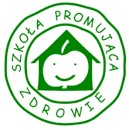 ZAŁĄCZNIK  APLAN  DZIAŁAŃ   Szkoły  Podstawowej  nr 2  z  Oddziałami  Dwujęzycznymi i Sportowymi   im. Szarych  Szeregów  w  Lidzbarku                   w  roku   szkolnym  2023/2024  w  RAMACH  PROJEKTU                           „ SZKOŁA   PROMUJĄCA  ZDROWIE” i  ubiegania się o Certyfikat Krajowy „ Szkoła Promująca Zdrowie”.CZĘŚĆ  WSTĘPNA  PLANOWANIA    Problem priorytetowy do rozwiązania:Nie wszystkie relacje społeczności szkolnej są właściwe  ( uczeń- uczeń                        i uczeń- nauczyciel)  Problem  wyznaczony został do rozwiązania w ciągu jednego roku szkolnego 2023/2024.a)Krótki opis problemu priorytetowego:        O wyborze problemu priorytetowego zadecydowały głównie wyniki autoewaluacji przeprowadzone w zakresie czterech standardów Szkoły Promującej Zdrowie, na przełomie września i października 2023r.     W standardzie drugim średnia liczba punktów, którą uzyskaliśmy dla wszystkich badanych grup: uczniów, rodziców, nauczycieli i pracowników niepedagogicznych to 4,6.       Dla  badanych uczniów, średnia liczba punktów to 3,7,  w wymiarze relacji miedzy uczniami to 3,0, a w wymiarze relacje   i wsparcie ze strony nauczycieli to 4,0. To głównie  te uzyskane informacje przyczyniły się do wyboru problemu priorytetowego.    Na wybór problemu priorytetowego wpływ miały zarówno badania ankietowe, ale również informacje pozyskiwane na temat wpływu klimatu społecznego  na życie i zdrowie psychiczne całej społeczności szkolnej. Przeprowadzono również obserwacje , zdobywano informacje zwrotne od nauczycieli i innych pracowników oraz analizowano działania podejmowane przez pedagoga szkolnego.                                  Na podstawie przeprowadzonej w społeczności szkolnej diagnozy, badań projektu rekomendowanego przez MEiN „ Profilaktyka na miarę”, stwierdzono że problem ten występuje często, z dużą rangą i jest możliwy do poprawy przy środkach i zasobach całej społeczności szkolnej.  b)Uzasadnienie wyboru priorytetu      Zespół dokonujący badania, analizy ankiet, obserwacji i wywiadów uznał,               że klimat społeczny w szkole, dbanie o dobre relacje całej społeczności                   w szkole , jest bardzo ważny  i ma wpływ na jakość pracy w szkole. Wyłoniono wskaźniki do badania klimatu w szkole:Pozytywne:- satysfakcja z nauki lub pracy w szkole, - relacje między członkami społeczności szkolnej,  - motywowanie do osiągania sukcesów, - możliwości efektywnej pracy na lekcjach, - przestrzeganie praw uczniów, znajomość reguł i ich ocena.Negatywne: - przeciążenie nauką i pracą oraz częste odczuwanie stresu w szkole, - występowanie przemocy i zachowań aspołecznych wśród uczniów.2.Przyczyna/y główna/e istnienia problemu:W drodze dyskusji  ustaliliśmy główne przyczyny istnienia problemu: -nieznajomość przez uczniów  norm społecznych obowiązujących w szkole,- brak satysfakcji uczniów z osiąganych wyników w nauce,- brak satysfakcji nauczycieli ze stosowanych form i metod pracy z uczniem,- brak poczucia własnej wartości u uczniów, - brak integracji wśród społeczności szkolnej,-niewłaściwe relacje interpersonalne.3. Rozwiązania dla usunięcia przyczyny problemu:- Poprawa dobrego samopoczucia całej społeczności szkolnej.- Organizowanie przedsięwzięć propagujących podstawowe wartości w życiu człowieka.- Integracja społeczności szkolnej.-Poprawa relacji interpersonalnych ( uczeń- uczeń, uczeń- nauczyciel)                                   Data: 12 grudnia 2023r.Podpis  szkolnego  koordynatora: Lucyna Talarowska